U2SONGS OF EXPERIENCENew studio album 1st December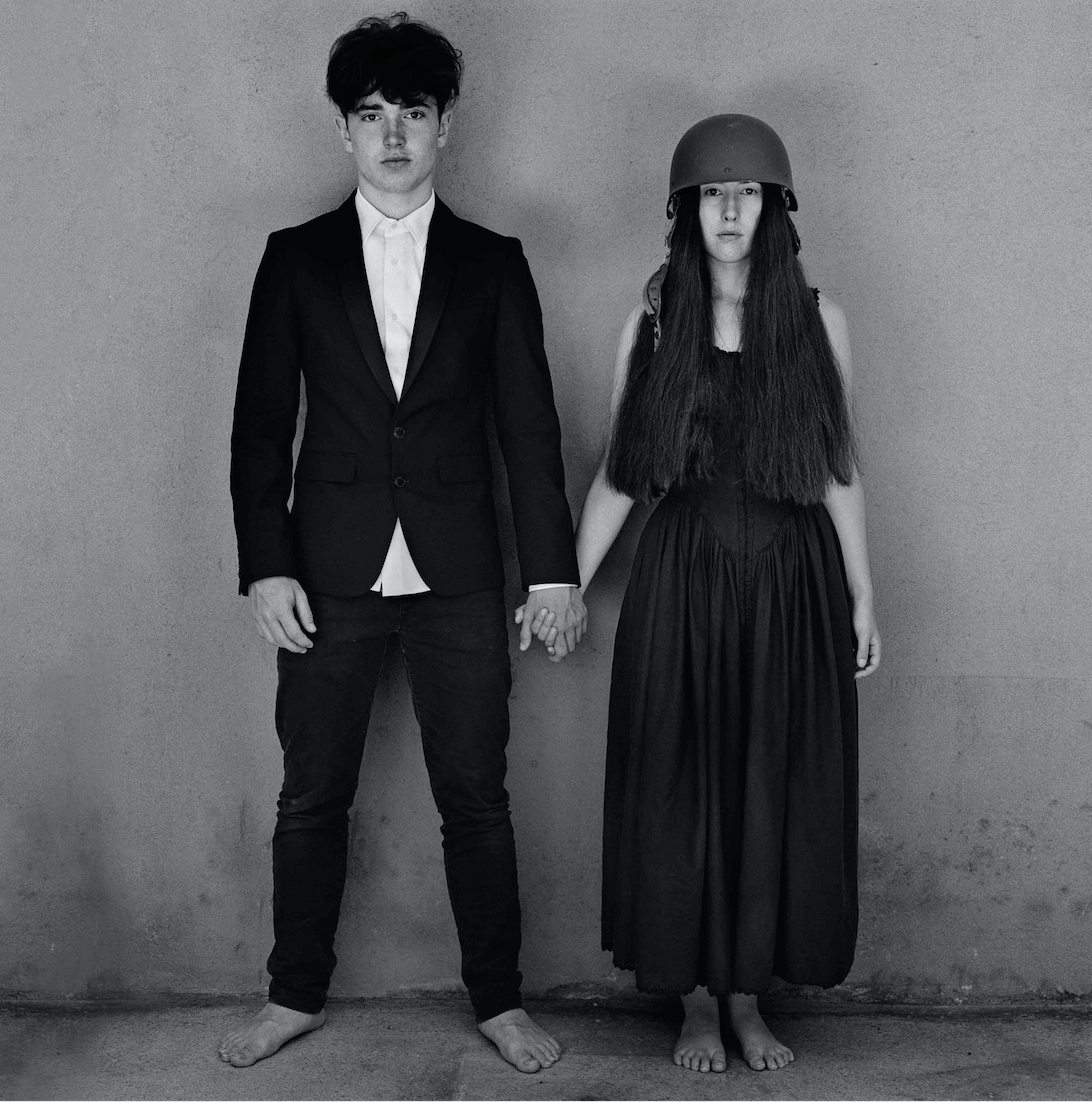 New single ‘Get Out of Your Own Way’ - listen herehttps://u2.lnk.to/GetOutOfYourOwnWayPRNorth American tour dates announced for 2018Island Records have announced the release of Songs of Experience, the 14th studio album from U2, which contains 13 new songs and will be released on 1st December 2017 on digital and CD as Standard and Deluxe, and as a double vinyl album.A new single – the second to be taken from the record – titled ‘Get Out Of Your Own Way’ is out now. First single ‘You’re The Best Thing About Me’ was released on 6th September and album track ‘The Blackout’ was previously released as a performance video in August.  Live Nation have announced U2’s North American dates for the eXPERIENCE + iNNOCENCE Tour running from 2nd May, details below.  Further dates to be announced in 2018.Recorded in Dublin, New York and Los Angeles, Songs of Experience was completed earlier this year with its subject matter influenced by Brendan Kennelly’s* advice to Bono, to “…write as if you’re dead”. The result is a collection of songs in the form of intimate letters to places and people close to the singer’s heart: family, friends, fans, himself. Songs Of Experience is the companion release to 2014’s ‘Songs Of Innocence’, the two titles drawing inspiration from a collection of poems, Songs of Innocence and Experience, by the 18th century English mystic and poet William Blake. 
 Produced by Jacknife Lee and Ryan Tedder, with Steve Lillywhite, Andy Barlow and Jolyon Thomas, the album features a cover image by Anton Corbijn of band-members’ teenage children Eli Hewson and Sian Evans.The full track listing for Songs of Experience is:1. Love Is All We Have Left2. Lights of Home   3. You’re The Best Thing About Me4. Get out of Your Own Way 5. American Soul 6. Summer of love 7. Red Flag Day8. The Showman (Little More Better)9.The Little Things That Give You Away10. Landlady11. The Blackout 12. Love Is Bigger Than Anything in Its Way13. 13 (There is a Light) To pre order the album, along with upcoming tour information, visit www.U2.com For deluxe tracklistings, visit http://www.u2.com/news/title/new-song-new-album-new-tourFor more information contact Warren, Jenny or Simon @chuffmedia.com
020 8281 0989Notes to Editors:*Brendan Kennelly - Irish poet, novelist and Professor Emeritus at Trinity College, Dublin.U2 eXPERIENCE + iNNOCENCE Tour 2018 ITINERARYMay 2			Tulsa, OK		BOK CenterMay 4			St. Louis, MO		Scottrade CenterMay 7			San Jose, CA		SAP CenterMay 11		Las Vegas, NV		T-Mobile ArenaMay 15		Los Angeles, CA	The ForumMay 22		Chicago, IL		United CenterMay 26		Nashville, TN		Bridgestone ArenaMay 28		Atlanta, GA		Infinite Energy ArenaJune 5			Montreal, QC		Bell CentreJune 9			Uniondale, NY	NYCB Live Home of the Nassau       						Veterans Memorial ColiseumJune 13		Philadelphia, PA	Wells Fargo CenterJune 17		Washington, DC	Capital One ArenaJune 21		Boston, MA		TD GardenJune 25		New York, NY		Madison Square GardenJune 29		Newark, NJ		Prudential Centerwww.U2.com